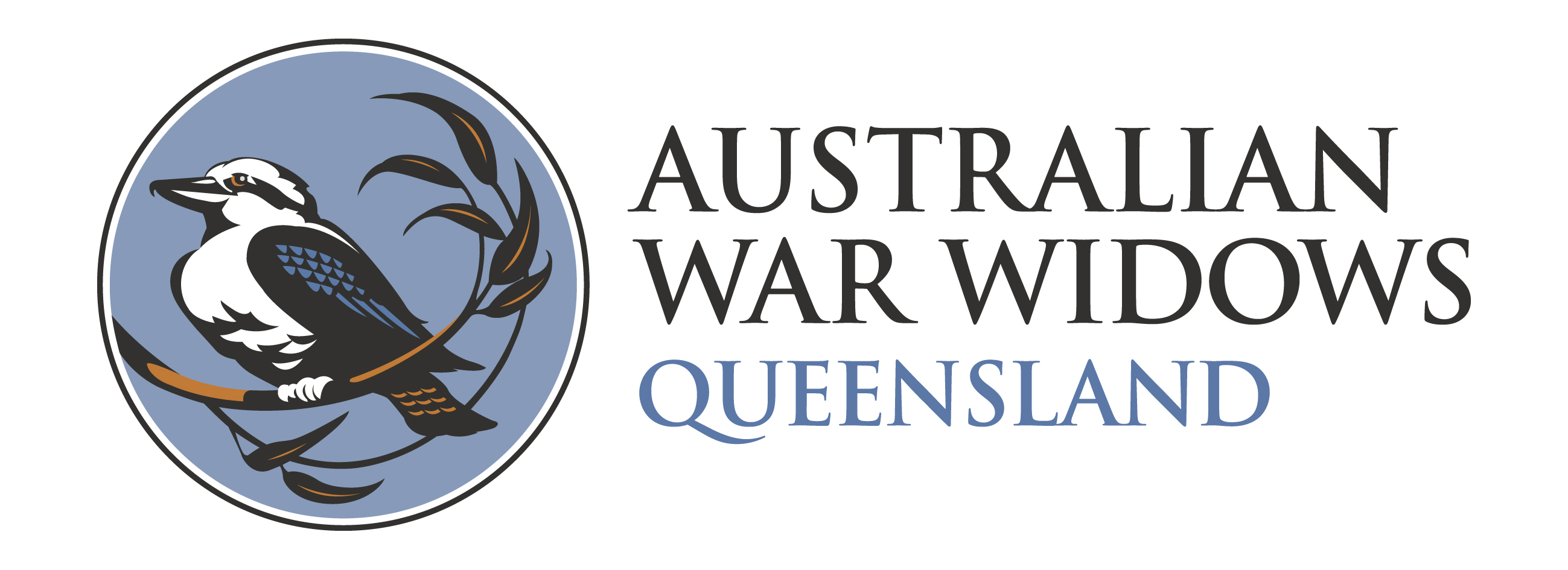 RENTAL INFORMATIONAPPLICATION PROCESSAvailable units are advertised in the quarterly AWWQ Bulletin;Once a unit is vacant AWWQ will accept applications from members via the Rental Application Form(available by calling Head Office or downloading  from www.warwidowsqld.org.au); All sections of the Rental Application Form must be completed and all required supporting documentation (outlined on the application form) must be provided.Applications are reviewed on a needs basis by AWWQ and the successful applicant will be contacted.A non-refundable deposit of $500 and 2 weeks rent is to be paid in advanceA rental contract must be signedRENTAL APPLICATION FORMsection 1: personal detailssection 2: financial detailssection 3: rental planssection 4: medical clearance: to be filled out by your Medical Practitioner (GP)Your patient is applying to live in the AWWQ rental units. As these units are for independent living, we require a medical clearance to ensure the safety of your patient and all tenants.section 5: agreementBy signing below, I consent and agree to the following:  AWWQ units are for independent living  AWWQ units are single-occupant only  If I become unable to live safely / independently, I will be unable to remain at an AWWQ rental unit  If my application is accepted, I agree to pay a $500 non-refundable deposit  Rental is payable 2 weeks in advance and increases are subject to annual review by the AWWQ Board  The details in my application are true to the best of my knowledge  I have read and understand AWWQ’s Privacy Statement   AWWQ is committed to protecting your privacy.  Information provided on this form will be maintained for the purposes of assessing suitability for subsidised housing, and for providing service and support to you. Further information may be collected over the phone, such as when you phone us for assistance. Your personal information is stored in our secure database and is never shared externally to AWWQ staff and Board Directors except as directed as a legal requirement. You may access your file by contacting our staff in writing by email or mail. E: reception@warwidowsqld.org.au or P.O. Box 13604, George Street Post Shop, Brisbane, QLD, 4003.If you have any questions regarding your privacy, please contact AWWQ Office on 07 3846 7706.  AWWQ conducts regular inspections of all units with a minimum of seven (7) days of notice to tenants. AWWQ may contact your emergency contact person listed on this application if you require medical assistance or we are unable to contact you for an extended period. Please advise AWWQ if you will be away on a planned trip for an extended period of time.Send completed form, along with the documents listed below, to reception@warwidowsqld.org.au or by post to PO Box 13604 George Street Post Shop Brisbane QLD 4003I have included the following with my application:  Copy of ID (eg: Passport, Drivers License, Birth Certificate)  Copy of DVA Gold Card  DVA Income Support Letter (for applicants receiving DVA Income Support Supplement)AMITY PLACE, REDCLIFFEMARINA COURT, NEW FARMNumber of units 2438Address5 – 11 Downs Street, Redcliffe227 Moray Street, New FarmFurnishedNoNoBedrooms21LaundryYesYes  4 washing machines and 4 dryers sharedBathroomsYesYesLiving Room YesYesKitchenYesYesParkingYesYes (limited)Both facilities near public transport and within walking distance (1-2km) to supermarket, cafes, medical centres, chemist and parksBoth facilities near public transport and within walking distance (1-2km) to supermarket, cafes, medical centres, chemist and parksBoth facilities near public transport and within walking distance (1-2km) to supermarket, cafes, medical centres, chemist and parksFamily NameFirst NameCurrent AddressPhone NumberEmailDOBAre you an AWWQ Member? Yes     No   Gold Card #Emergency Contact NameRelationship to youContact PhoneEmailWhich best describes your current living situation?Which best describes your current living situation? Public housing          Owner-occupier Private rental            Owner (not occupying)  Public housing          Owner-occupier Private rental            Owner (not occupying) Why are you leaving your current residence?Why are you leaving your current residence?Do you receive DVA Income Support Supplement (ISS)? Yes (Skip to section 3, question 17)  No   Yes (Skip to section 3, question 17)  No   Yes (Skip to section 3, question 17)  No  If you do NOT receive DVA’s ISS, please provide details about your personal financial position If you do NOT receive DVA’s ISS, please provide details about your personal financial position If you do NOT receive DVA’s ISS, please provide details about your personal financial position If you do NOT receive DVA’s ISS, please provide details about your personal financial position Cash (on hand, in bank etc.)$ ______________Superannuation$ ______________Value of property you own$ ______________War Widows Pension$ ______________Employment Income (if applicable)$ ______________     Value of any shares or investments$ ______________Which rental unit are you applying for? Amity Place, Redcliffe     Marina Court, New Farm    Amity Place, Redcliffe     Marina Court, New Farm    Amity Place, Redcliffe     Marina Court, New Farm    Amity Place, Redcliffe     Marina Court, New Farm    Amity Place, Redcliffe     Marina Court, New Farm   How long will you be renting from AWWQ?When would you like to move in?When would you like to move in?Do you own a car?  Yes     No   Registration NumberRegistration NumberDo you require on-site parking? Yes     No   (Cars not listed here are not approved for permanent on-site parking) Yes     No   (Cars not listed here are not approved for permanent on-site parking) Yes     No   (Cars not listed here are not approved for permanent on-site parking) Yes     No   (Cars not listed here are not approved for permanent on-site parking) Yes     No   (Cars not listed here are not approved for permanent on-site parking)Have you ever been evicted by a lessor or agent? Yes     No    Yes     No    Yes     No    Yes     No    Yes     No   Name of Medical PractitionerClinic nameClinic namePhone number of clinicEmail of clinicEmail of clinicDoes the patient have any medical conditions that could prevent safe independent living? No    Yes ___________________________________________________  No    Yes ___________________________________________________  No    Yes ___________________________________________________  No    Yes ___________________________________________________  No    Yes ___________________________________________________ If yes, how can we best support this applicant should their application be successful?Medical Practitioner SignatureDateDateApplicant SignatureApplication Date